ISTRSKA BELICA – Gradno  2021 (ni podatkov – premalo pridelka)Vsebnost olja v laboratorijski oljarni 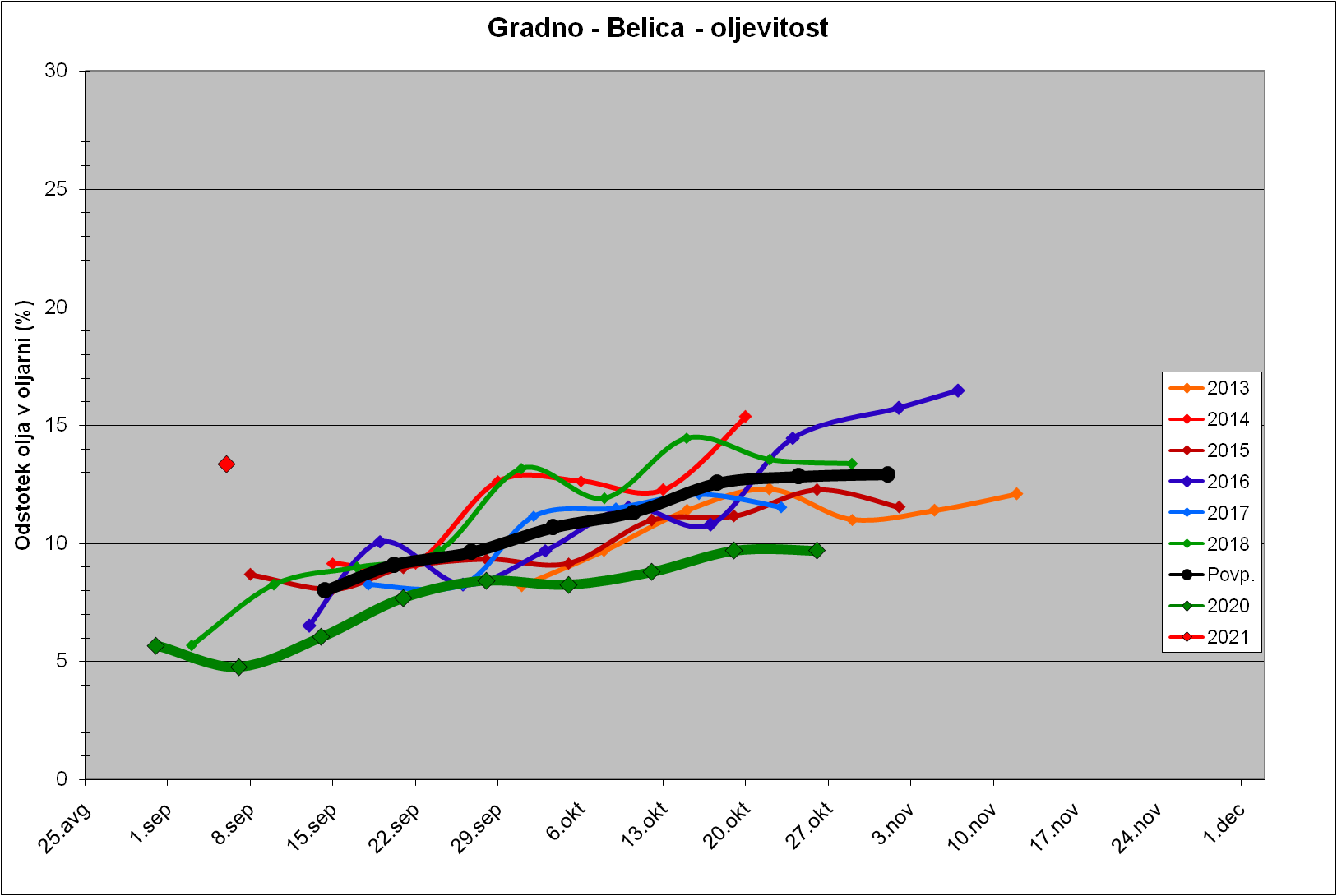 Trdota plodov pri sorti Istrska belica 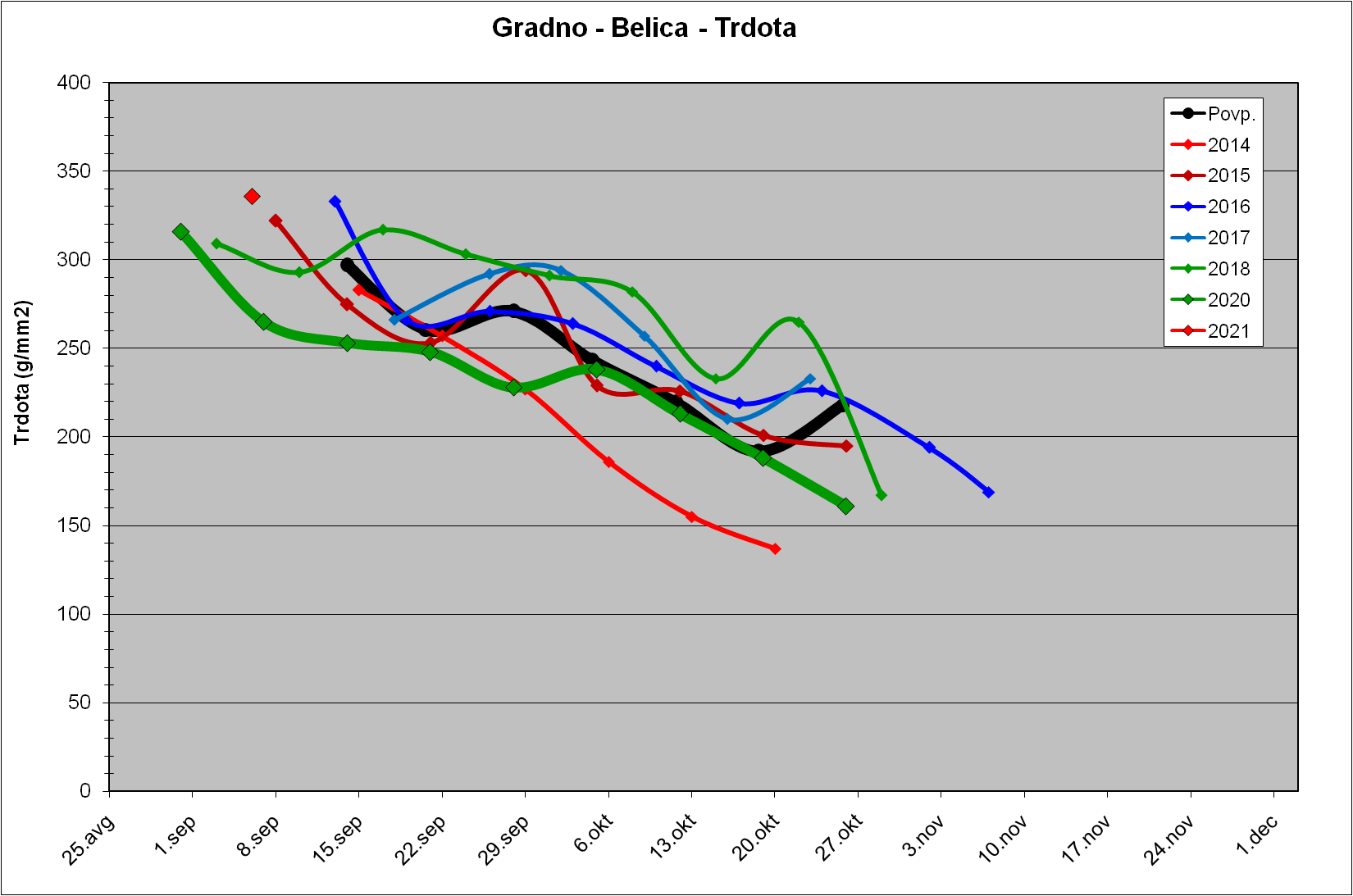 